ANEXO N°5DECLARACIÓN JURADA DEL/LA INVESTIGADOR/A PRINCIPALYo ...................................................., con DNI/Carné de Extranjería............, Código ORCID …………………………………, docente de la Universidad Ricardo Palma, declaro bajo juramento que soy el/la investigador/a principal del proyecto de investigación que lleva como título: “............................................................................................................................................................................................................................................................”El cual someto a consideración del Jurado Calificador de la convocatoria para el financiamiento de proyectos de investigación. Igualmente me comprometo a:Asegurar la integridad y autenticidad de los resultados obtenidos (productos entregables) de la investigación, así como entregar al Vicerrectorado de Investigación oportunamente los siguientes documentos:a) Los avances de la investigación y b) El Informe Final de la Investigación, en concordancia a lo establecido en las bases del concurso de la presente convocatoria.Asimismo, me comprometo a publicar como coautor/a los resultados parciales o finales del proyecto de investigación en dos revistas indizadas o actas de congreso indizadas, así como también el consignar en todas las publicaciones que se deriven de este proyecto de investigación, la fuente de financiamiento y la afiliación principal “Universidad Ricardo Palma”.Firmado a los .......... días del mes de ................ del 2024Firma del/a docente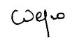 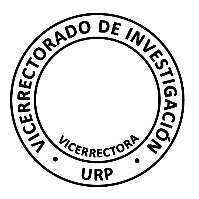 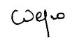 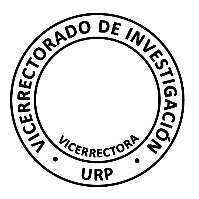 Añadir como imagen el curriculum vitae de CTI Vitae del CONCYTEC actualizado con no más de cuatro meses y obtenido del siguiente enlace: https://ctivitae.concytec.gob.pe/appDirectorioCTI/